Information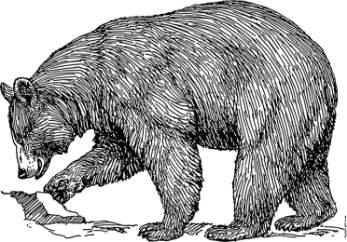 Bär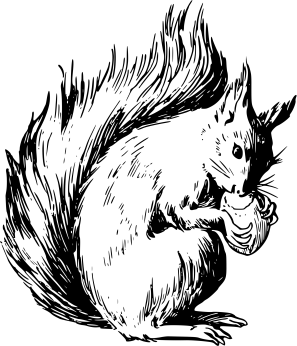 Eichhörnchen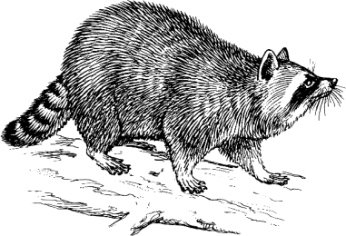 Waschbär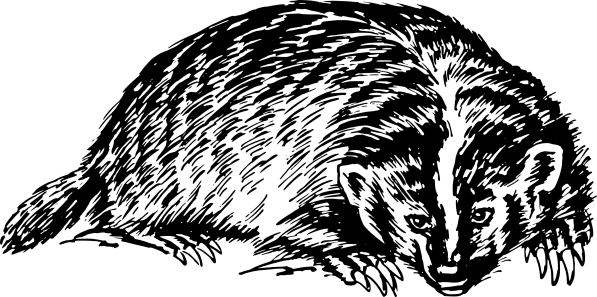 Dachs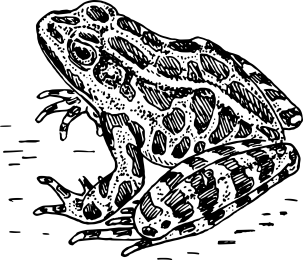 Frosch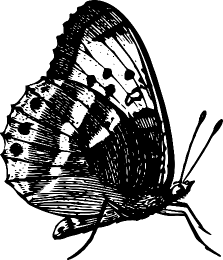 Schmetterling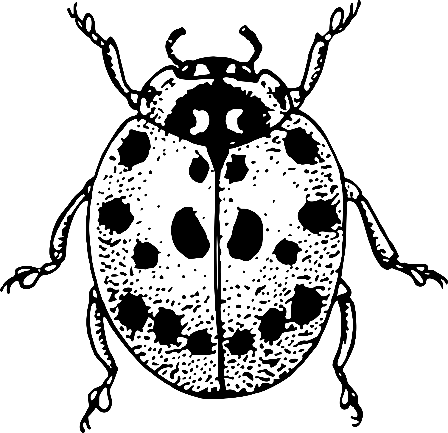 Marienkäfer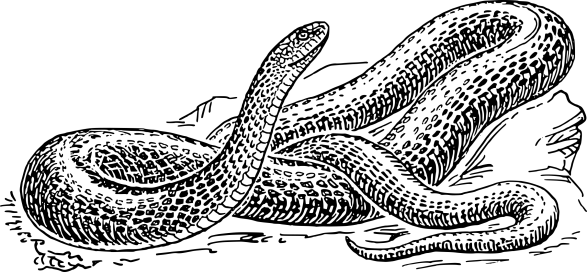 Schlange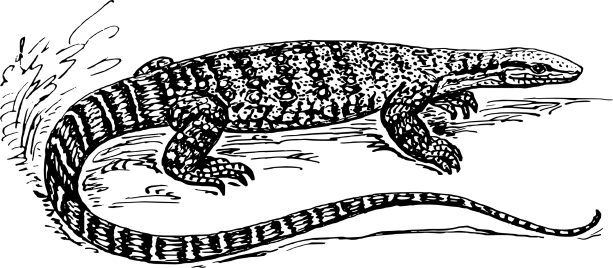 Eidechse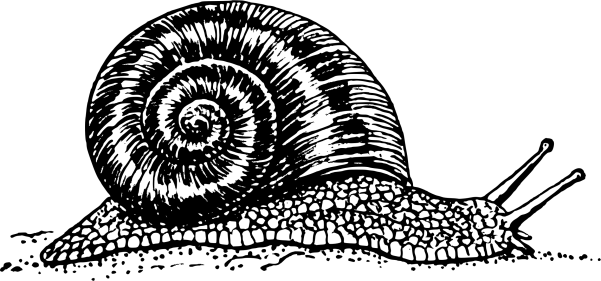 Schnecke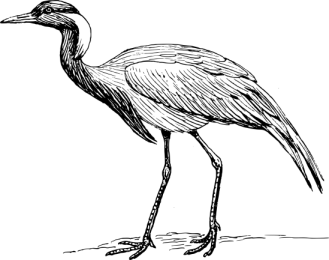 Kranich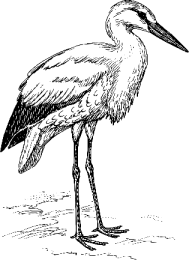 Storch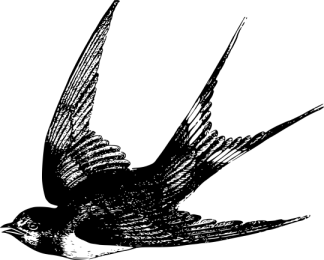 Schwalbe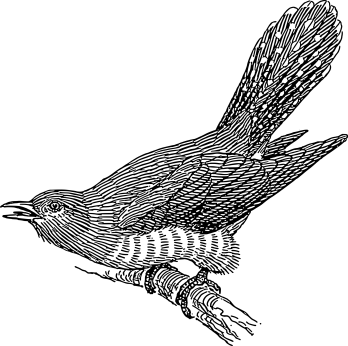 Kuckuck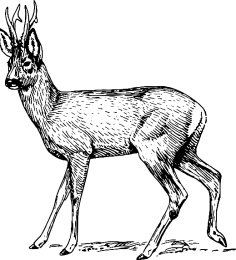 Reh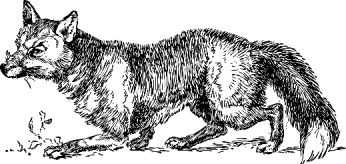 Fuchs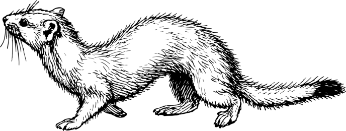 Hermelin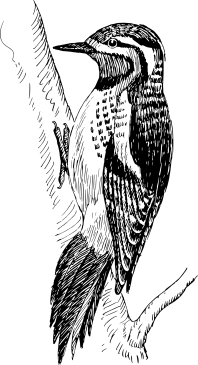 Specht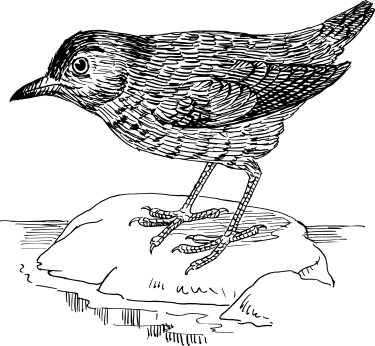 Amsel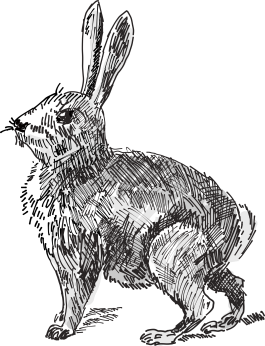 HaseWinterschlafWinterschlafWinterruheWinterruheWinterstarreWinterstarrewinteraktive Tierewinteraktive TiereWinterruheWinterruhefressen sich im Herbst
Fettschicht anschlafen mehrere MonateAtmung und Herzschlag langsamerKörpertemperatur 
sinkt stark abwachen mehrmals auf, um zu essenschlafen an geschützten Ortenlegen im Herbst 
Vorräte anKörpertemperatur sinkt nicht so stark abnur bei wechselwarmen Tierensind komplett erstarrtkönnen nicht geweckt werdenfliegen im Herbst in warme Gebietefressen sich im Herbst
Fettschicht anleben im Winter 
normal weiterbekommen ein Winterfell bzw. Daunengehen auf NahrungssucheName:Überwinterungsstrategien – LegematerialAutor:Johannes KüblerLizenz:Die Datei wurde vom Autor in die Gemeinfreiheit - auch Public Domain genannt – entlassen. Den rechtsverbindlichen Lizenzvertrag finden Sie unter https://creativecommons.org/publicdomain/zero/1.0/deed.de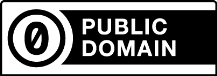 Quelle(n): eigene ArbeitBildnachweise:Alle Grafiken von https://openclipart.org , veröffentlicht unter Public Domain (siehe https://openclipart.org/share)
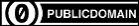 Hedgehog-2 https://openclipart.org/detail/287621/hedgehog-2 Dormouse https://openclipart.org/detail/281818/dormouse Bat https://openclipart.org/detail/23889/bat Woodchuck https://openclipart.org/detail/280301/woodchuck-2 Black Bear https://openclipart.org/detail/24590/black-bear Squirrel https://openclipart.org/detail/226856/squirrel Racoon https://openclipart.org/detail/121861/racoonBadger https://openclipart.org/detail/23702/badger Frog https://openclipart.org/detail/48739/frog Butterfly-20 https://openclipart.org/detail/270113/butterfly-20 Ladybird https://openclipart.org/detail/274929/ladybird Black snake https://openclipart.org/detail/24594/black-snake Monitor lizard https://openclipart.org/detail/121039/monitor-lizard Snail https://openclipart.org/detail/123973/snail Demoiselle Crane https://openclipart.org/detail/32683/demoiselle-craneStork https://openclipart.org/detail/124039/stork Swallow https://openclipart.org/detail/226292/swallow Cuckoo https://openclipart.org/detail/32449/cuckoo Roe https://openclipart.org/detail/276673/roe Fox https://openclipart.org/detail/1516/fox Ermine https://openclipart.org/detail/282787/ermine Sapsucker https://openclipart.org/detail/278156/sapsucker Ousel https://openclipart.org/detail/262559/ousel Rabbit https://openclipart.org/detail/45679/rabbit 